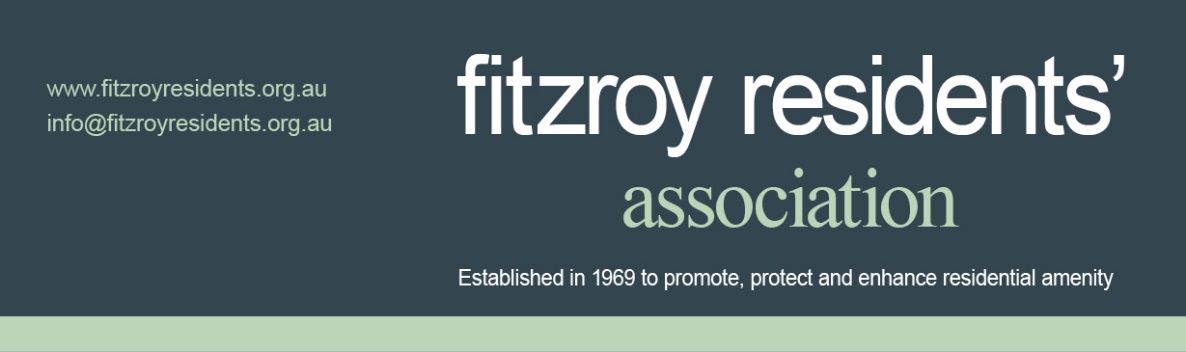 New Membership Application FormAs a resident or former resident of Fitzroy you are entitled to full membership with voting rights. As a non-resident of Fitzroy you are entitled to join as a Friend of the FRA with no voting rights. You can join as a single person or as a family. As a family you have 2 names and contacts recorded for notification.The Concession fee is available to all pension recipients and full-time students.Please tick the appropriate membership box and fee.Name/s (please print)………....……………………………………..……………..…………………….......................Home Address:…....……………………………………….……….……………..….………………….......................Postal Address:…....…………………………………………………...…………….………………….......................Phone:    ……………………………………..........Mobile:………………..………....…….....………………..Phone:    ……………………………………..........Mobile:………………..………....…….....………………..Email:    ….……………………………………………………….….…………………….......................................Email:    ……………………….…………………………………….…….………………….………………………..I agree to abide by the Rules and Purpose of the Association.https://fitzroyresidents.org.au/wp-content/uploads/2020/10/FRA-Rules-and-Purpose.pdfSignature:……………….……………………………….….                Date: ……………………………...................Key local issues of concern/interest……………………………………………………………………………………...………………………………………………………………………………………………………………………………..Please send form by post: 	Secretary, Fitzroy Residents’ Association (FRA), PO Box 2123, Fitzroy, 3065Email:		info@fitzroyresidents.org.auNote: You will notified by email of your membership approval and payment options. Membership TypeAnnual FeeConcession FeeSingle $25$15Family$35$20Friends of the FRA$15